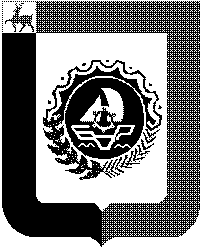 Администрация городского округа город Бор Нижегородской областиПОСТАНОВЛЕНИЕОб утверждении Порядка и Методики балльной оценки качества финансового менеджмента главных распорядителей бюджетных средств  городского округа город БорВ целях повышения эффективности расходов бюджета городского округа город Бор и качества управления средствами бюджета городского округа город Бор, в соответствии с постановлением администрации городского округа г.Бор от 10.11.2016 № 5287 «Об утверждении муниципальной программы «Управление муниципальными финансами городского округа г. Бор», администрация городского округа г.Бор постановляет:1. Утвердить прилагаемые:1.1. Порядок оценки качества финансового менеджмента главных распорядителей бюджетных средств городского округа город Бор;1.2. Методику балльной оценки качества финансового менеджмента главных распорядителей бюджетных средств городского округа город Бор.2. Департаменту финансов администрации городского округа город Бор :2.1. Ежегодно осуществлять оценку качества финансового менеджмента главных распорядителей бюджетных средств, в соответствии с Методикой балльной оценки качества финансового менеджмента главных распорядителей бюджетных средств, утвержденной настоящим постановлением.2.2. Исходя из результатов оценки качества финансового менеджмента главных распорядителей бюджетных средств, разработать Методические рекомендации по повышению качества финансового менеджмента главных распорядителей бюджетных средств городского округа город Бор.3. Общему отделу администрации городского округа г.Бор разместить настоящее постановление на официальном сайте www.borcity.ru.Глава администрации                                                                А.В.КиселевТ.П.Хализова8-83159-37-113Утвержден постановлениемадминистрации городского округа г.Бор от ___________ № ____ПОРЯДОКОЦЕНКИ КАЧЕСТВА ФИНАНСОВОГО МЕНЕДЖМЕНТА ГЛАВНЫХРАСПОРЯДИТЕЛЕЙ БЮДЖЕТНЫХ СРЕДСТВ ГОРОДСКОГО ОКРУГА ГОРОД БОР1. Общие положения1.1 Настоящий Порядок определяет организацию проведения мониторинга качества финансового менеджмента, осуществляемого главными распорядителями средств бюджета, включая анализ и оценку совокупности процессов и процедур, обеспечивающих результативность использования бюджетных средств и охватывающих все элементы бюджетного процесса: составление проекта бюджета, исполнение бюджета, учет и отчетность, осуществление контроля.1.2. Оценка качества финансового менеджмента главных распорядителей бюджетных средств (далее - ГРБС) проводится для:- определения текущего уровня качества финансового менеджмента ГРБС;- анализа изменений качества финансового менеджмента ГРБС;- определения областей финансового менеджмента ГРБС, требующих совершенствования;- оценки среднего уровня качества финансового менеджмента ГРБС.1.3. Оценке подлежат все структурные подразделения администрации и бюджетные учреждения городского округа город Бор, являющиеся главными распорядителями бюджетных средств, в соответствии с решением Совета депутатов городского округа город Бор о бюджете городского округа город Бор на очередной финансовый год и плановый период.1.4. Оценка качества финансового менеджмента ГРБС осуществляется Департаментом финансов администрации городского округа город Бор (далее –Департамент финансов) по двум группам ГРБС. К первой группе относятся ГРБС, имеющие подведомственные муниципальные учреждения, ко второй группе - ГРБС, не имеющие подведомственных муниципальных учреждений.1.5 Оценка качества финансового менеджмента проводится на основании данных ГРБС в соответствии с утвержденной Методикой балльной оценки финансового менеджмента главных распорядителей бюджетных средств городского округа город Бор по показателям, представленным в приложении 1 к Методике.2. Сроки и порядок оценки качества финансового менеджмента ГРБС2.1. До 15 марта текущего года Департамент финансов направляет ГРБС запросы о предоставлении данных для оценки качества финансового менеджмента за отчетный год.2.2. До 01 мая текущего года ГРБС направляют данные в соответствии с поступившим запросом в Департамент финансов (приложение 2 к Методике).2.3. Департамент финансов в срок до 01 июня текущего года проводит проверку материалов, предоставленных ГРБС, на полноту и достоверность.2.4 Департамент финансов вправе проводить проверку представляемой им информации, получать в этих целях подтверждающие документы и материалы.2.5. Для проведения оценки качества финансового менеджмента используются следующие источники информации:- ежемесячные и годовые отчеты главных распорядителей бюджетных средств, получателей бюджетных средств;- результаты проведенных в течение отчетного периода (квартал, год) контрольно-ревизионных мероприятий;- пояснительные записки ГРБС;- иные документы и материалы.2.6. До 01 июля текущего года Департамент финансов проводит оценку качества финансового менеджмента ГРБС.2.7. Предварительные результаты проведенной оценки качества финансового менеджмента соответствующего ГРБС за отчетный период Департамент финансов направляет соответствующему ГРБС в срок до 15 июля, текущего финансового года по форме согласно приложению 3 к Методике.2.8. На основе результатов итоговой оценки качества финансового менеджмента ГРБС Департамент финансов формирует ежегодный рейтинг ГРБС.2.9. Результаты мониторинга оценки качества финансового менеджмента ГРБС учитываются при оценке деятельности ГРБС. 3. Применение результатов балльной оценки качества финансового менеджмента главных распорядителей бюджетных средств.На основании результатов оценки качества финансового менеджмента Департамент финансов администрации городского округа город Бор разрабатывает для ГРБС:- рекомендации, направленные на повышение качества финансового менеджмента по форме, приведенной в приложении 1 к настоящему Порядку, - размещает результаты оценки качества финансового менеджмента ГРБС на сайте органов местного самоуправления городского округа г.Бор в сети Интернет.Приложение 1 к Порядку оценки качества финансового менеджмента главных распорядителей бюджетных средствФормаРЕКОМЕНДАЦИИПО ПОВЫШЕНИЮ КАЧЕСТВА ФИНАНСОВОГО МЕНЕДЖМЕНТАI. РЕКОМЕНДАЦИИ ПО ПОВЫШЕНИЮ КАЧЕСТВА (СОВЕРШЕНСТВОВАНИЮ) ФИНАНСОВОГО МЕНЕДЖМЕНТА И ПРОБЛЕМНЫЕ ПОКАЗАТЕЛИ, ОБЩИЕ ДЛЯ ВСЕХ ГРБСII. РЕКОМЕНДАЦИИ ПО ПОВЫШЕНИЮ КАЧЕСТВА (СОВЕРШЕНСТВОВАНИЮ) ФИНАНСОВОГО МЕНЕДЖМЕНТА И ГРБС, ПОЛУЧИВШИЕ ПО ОТДЕЛЬНЫМ ПОКАЗАТЕЛЯМ НИЗКУЮ ОЦЕНКУ КАЧЕСТВА ФИНАНСОВОГО МЕНЕДЖМЕНТАУтверждена постановлениемадминистрации городского округа г. Борот _____________ №_____МЕТОДИКАБАЛЛЬНОЙ ОЦЕНКИ КАЧЕСТВА ФИНАНСОВОГО МЕНЕДЖМЕНТА ГЛАВНЫХ РАСПОРЯДИТЕЛЕЙ БЮДЖЕТНЫХ СРЕДСТВ ГОРОДСКОГО ОКРУГА ГОРОД БОР 1. ОБЩИЕ ПОЛОЖЕНИЯМетодика балльной оценки качества финансового менеджмента главных распорядителей бюджетных средств городского округа город Бор (далее - Методика) определяет состав показателей, характеризующих качество финансового менеджмента, а также алгоритм расчета оценки качества финансового менеджмента главных распорядителей бюджетных средств и формирование сводного рейтинга ГРБС по качеству финансового менеджмента.2. ПОКАЗАТЕЛИ КАЧЕСТВА ФИНАНСОВОГО МЕНЕДЖМЕНТА2.1. Оценка качества финансового менеджмента производится по следующим направлениям:- оценка механизмов планирования расходов бюджета;- оценка результатов исполнения бюджета в части  расходов;       -оценка управления обязательствами в процессе исполнения бюджета;- оценка состояния учета и отчетности;2.2. В рамках направления «оценка механизмов планирования расходов бюджета» рассчитываются показатели, позволяющие комплексно оценить качество работы ГРБС в части финансового планирования на предстоящий период.2.3. В рамках направления «управление  обязательствами в процессе исполнения бюджета» рассчитываются показатели, позволяющие комплексно оценить  работу ГРБС с дебиторской и кредиторской задолженностью.2.4. В рамках направления «оценка результатов  исполнения бюджета» рассчитываются показатели, позволяющие оценить равномерность расходов ГРБС, степень исполнения доходной и расходной частей бюджета ГРБС и регламентацию деятельности  в части межбюджетных отношений.2.5. Перечень показателей качества финансового менеджмента ГРБС приведен в приложении 1 к Методике.2.6. Перечень исходных данных для проведения оценки качества финансового менеджмента ГРБС приведен в приложении 2 к Методике.Показатели и единицы измерения (графы 2, 3 таблицы) определяются исходя из перечня показателей, приведенных в приложении 1.Источники информации, содержащие значения исходных данных, указаны в графе 4 таблицы .Данные в графу 5 таблицы указанного перечня вносятся ГРБС. В случае если ГРБС не располагает необходимыми данными по какому-либо показателю, то в соответствующую ячейку таблицы вписываются слова "нет данных".2.4. В случае, если по отдельному ГРБС отсутствуют данные, необходимые для расчета конкретного показателя, то показатель считается неприменимым.2.5. Расчет оценочных показателей производится на основании данных, согласованных или скорректированных по результатам проверки работниками финансового управления.3. ОЦЕНКА КАЧЕСТВА ФИНАНСОВОГО МЕНЕДЖМЕНТА ГЛАВНЫХ РАСПОРЯДИТЕЛЕЙ БЮДЖЕТНЫХ СРЕДСТВ3.1. Оценка качества финансового менеджмента рассчитывается на основании:- балльной оценки по каждому из показателей, указанных в приложении №1 к Методике3.2. Максимальная оценка, которая может быть получена по каждому из показателей равна 5 баллам, максимальная суммарная оценка, в случае применимости всех показателей, равна 105 баллам.3.3. Минимальная оценка, которая может быть получена по каждому из показателей, а также минимальная суммарная оценка равна 0 баллов.3.4. Балльная оценка по каждому из показателей рассчитывается в следующем порядке:- в формулу, приведенную в графе 2 таблицы приложения 1 к Методике, подставить требуемые исходные данные и произвести необходимые вычисления;- определить, какому из диапазонов, приведенных в графе 4 таблицы приложения 1 к Методике, принадлежит полученный результат вычислений;- зафиксировать балл, соответствующий выбранному диапазону, на основании графы 5 таблицы приложения 1 к Методике.3.5. ГРБС, к которому не применим какой-либо показатель, получает по соответствующему критерию нулевую оценку.3.7. Расчет суммарной оценки качества финансового менеджмента (КФМ) каждого ГРБС осуществляется по следующей формуле:КФМ = SUM Bi ,где:Bi  - итоговое значение оценки по направлению;i - номер направления оценки.3.8. Итоговое значение оценки по направлению (Bi) рассчитывается по следующей формуле:Bi = SUM Kj ,где:Kj - значение  оценки   показателя   по  i-му направлению;j - номер показателя  оценки  в  рамках  направленияоценки.4. АНАЛИЗ КАЧЕСТВА ФИНАНСОВОГО МЕНЕДЖМЕНТА И ФОРМИРОВАНИЕ РЕЙТИНГА ГРБС4.1. Анализ качества финансового менеджмента производится по следующим направлениям:- по уровню оценок, полученных ГРБС по каждому из показателей;- по суммарной оценке, полученной каждым ГРБС по применимым к нему показателям;- по средней оценке уровня финансового менеджмента ГРБС.4.2. При анализе качества финансового менеджмента по уровню оценок, полученных ГРБС по каждому из показателей:- производится расчет среднего значения оценки, полученной всеми ГРБС по каждому из показателей;- определяются ГРБС, имеющие по оцениваемому показателю неудовлетворительные результаты.4.3. Расчет среднего значения оценки по каждому из показателей (SPj) производится по следующей формуле:SUM KjnSPj = ______________,nгде:Kj - значение оценки показателя по n-му ГРБС;j – номер показателя;n - общее количество ГРБС, к которым применим данный показатель.Расчет средних значений по группам показателей не производится.4.4. ГРБС имеет по оцениваемому показателю неудовлетворительные результаты в одном из следующих случаев:- если среднее значение оценки всех ГРБС (SPj) больше 3 баллов, при этом индивидуальная оценка ГРБС по показателю ниже среднего значения оценки всех ГРБС (SPj) по показателю и (или) ниже 3 баллов;- если среднее значение оценки всех ГРБС (SPj) меньше 3 баллов и индивидуальная оценка ГРБС по показателю ниже 3 баллов.4.5. Результаты анализа качества финансового менеджмента по уровню оценок, полученных ГРБС по каждому из показателей, представляются по форме, приведенной в приложении 3 к Методике:- в графы 1, 2 таблицы приложения 3 заносится номер показателя по порядку и его наименование (содержание граф 1, 2 таблицы приложения 3 к Методике должно соответствовать содержанию графы 1 приложения 1 к Методике);- в графу 3 таблицы приложения 3 заносится полученное расчетным путем среднее значение по показателю оценки;- в графу 4 таблицы приложения 3 заносятся наименования ГРБС, получивших неудовлетворительную оценку в соответствии с пунктом 4.5 данного раздела Методики;- в графу 5 таблицы приложения 3 заносятся наименования ГРБС, получивших самую высокую оценку по показателю;- в графу 6 таблицы приложения 3 заносятся наименования ГРБС, к которым данный показатель оказался не применим.4.6. Анализ качества финансового менеджмента по совокупности оценок, полученных каждым ГРБС по применимым к нему показателям, производится на основании сопоставления суммарной оценки качества финансового менеджмента ГРБС и максимально возможной оценки, которую может получить ГРБС за качество финансового менеджмента исходя из применимости показателей.4.7. Максимально возможная оценка, которую может получить ГРБС за качество финансового менеджмента исходя из применимости показателей, рассчитывается по формулам, приведенным в пунктах 3.6 - 3.7 раздела 3 Методики, путем подстановки в них значения 5 баллов для применимых к ГРБС показателям (вместо фактически полученных оценок) и значения 0 баллов для не применимых к ГРБС показателям.4.8. Уровень качества финансового менеджмента (Q) по совокупности оценок полученных каждым ГРБС по применимым к нему показателям рассчитывается по следующей формуле:КФМQ = ________ ,MAXгде:КФМ - суммарная оценка качества финансового менеджмента ГРБС;MAX - максимально возможная оценка, которую может получить ГРБС за качество финансового менеджмента исходя из применимости показателей.4.9. Чем выше значение показателя "Q", тем выше уровень качества финансового менеджмента ГРБС. Максимальный уровень качества составляет 1,0.4.10. По суммарной оценке, полученной каждым ГРБС, рассчитывается рейтинговая оценка качества финансового менеджмента каждого ГРБС, и формируется сводный рейтинг, ранжированный по убыванию рейтинговых оценок ГРБС.4.11. Рейтинговая оценка каждого ГРБС (R) за качество финансового менеджмента рассчитывается по следующей формуле:R = Q x 5,где:Q - уровень качества финансового менеджмента ГРБС.Максимальная рейтинговая оценка, которая может быть получена ГРБС за качество финансового менеджмента, равна 5 баллам.4.12. Сводный рейтинг, ранжированный по убыванию оценок качества финансового менеджмента ГРБС, составляется по форме согласно приложению 4 к Методике.Оценка среднего уровня качества финансового менеджмента ГРБС (MR) рассчитывается по следующей формуле:      SUM RMR = ________,          nгде:SUM R - сумма рейтинговых оценок ГРБС, принявших участие в оценке качества финансового менеджмента;n - количество ГРБС, принявших участие в оценке качества финансового менеджмента.4.13. В целях проведения анализа в таблицу со сводным рейтингом качества финансового менеджмента ГРБС также заносится информация о суммарной оценке качества финансового менеджмента ГРБС (графа 4 таблицы приложения 4 к Методике) и максимально возможная оценка, которую может получить ГРБС за качество финансового менеджмента исходя из применимости показателей (графа 5 таблицы приложения 4 к Методике).   Приложение 1к МетодикеПЕРЕЧЕНЬ ПОКАЗАТЕЛЕЙБАЛЛЬНОЙ ОЦЕНКИ КАЧЕСТВА ФИНАНСОВОГО МЕНЕДЖМЕНТАГЛАВНЫХ РАСПОРЯДИТЕЛЕЙ БЮДЖЕТНЫХ СРЕДСТВ--------------------------------<*> Задолженность, по которой истек срок исковой давности, а также долги, по которым в соответствии с гражданским законодательством обязательство прекращено вследствие невозможности его исполнения, ликвидации организации или на основании акта государственного органа.Приложение 2 к Методикебалльной оценки качествафинансового менеджмента главныхраспорядителей бюджетных средствПЕРЕЧЕНЬИСХОДНЫХ ДАННЫХ ДЛЯ ПРОВЕДЕНИЯ БАЛЛЬНОЙ ОЦЕНКИ КАЧЕСТВА ФИНАНСОВОГОМЕНЕДЖМЕНТА ГЛАВНЫХ РАСПОРЯДИТЕЛЕЙ БЮДЖЕТНЫХ СРЕДСТВ    Дата заполнения ГРБС      « ___»_________________20___г.       ____________________________________________________________          (наименование главного распорядителя бюджетных средств)Руководитель ГРБС              ___________ Фамилия, И.О. , контактный телефонИсполнитель в ГРБС             ___________ Фамилия, И.О. , контактный телефон Приложение 3к Методикебалльной оценки качествафинансового менеджмента Главныхраспорядителей бюджетных средствРЕЗУЛЬТАТЫАНАЛИЗА КАЧЕСТВА ФИНАНСОВОГО МЕНЕДЖМЕНТАПриложение 4к Методикебалльной оценки качествафинансового менеджмента главныхраспорядителей бюджетных средствФормаСВОДНЫЙ РЕЙТИНГГЛАВНЫХ РАСПОРЯДИТЕЛЕЙ БЮДЖЕТНЫХ СРЕДСТВ ПО КАЧЕСТВУФИНАНСОВОГО МЕНЕДЖМЕНТАЛИСТ СОГЛАСОВАНИЙк постановлению администрации городского округа город Борот _____________ №_________От  04.12.2018 №  6907                        N 
п/пНаименование        
проблемного показателя  Средняя 
оценка по
показателюКраткий анализ  
причин, приведших 
к низкому значению
показателя    Рекомендации
по повышению
качества  
финансового 
менеджмента 12345N 
п/пНаименование ГРБС    Уровень  
качества  
финансового
менеджмента
ГРБС    Краткий анализ  
причин, приведших 
к низкому уровню 
оценки финансового
менеджмента    Рекомендации
по повышению
качества  
финансового 
менеджмента 12345Наименование    
показателяРасчет показателя (Р)Единица 
измеренияМаксимальная суммарная оценка по направлению/ оценка по показателю Комментарий123451. Оценка механизмов планирования расходов бюджета             1. Оценка механизмов планирования расходов бюджета             1. Оценка механизмов планирования расходов бюджета             20Р1 Своевременность представления реестра расходных  обязательств ГРБС  (далее - РРО)       Р1 - количество дней отклонения даты регистрации письма ГРБС, к которому приложен РРО ГРБС на очередной финансовый год и плановый период, в Департамент финансов от даты представления РРО ГРБС, установленной приказом Департамента финансов о порядке предоставления реестра расходных обязательств и сводов реестров  расходных обязательств главных распорядителей (распорядителей) средств бюджета городского округа город Бордень     Целевым ориентиром является достижение показателя, равного 0                  Р1 = 0                              5Р1 = 1                              4Р1 = 2                              3Р1 = 3                              2Р1 = 4                              1Р1 >= 5                             0Р2 Доля бюджетных ассигнований, запланированных на реализацию муниципальных  и районных  целевых  программ           Р2 = 100% x Sвп / S, где:
Sвп - объем бюджетных ассигнований ГРБС на очередной финансовый год и плановый период, запланированных на реализацию 
муниципальных и районных целевых  программ; S - общая сумма бюджетных ассигнований, предусмотренных ГРБС на очередной финансовый год и плановый период без учета субвенций, субсидий и иных межбюджетных трансфертов из бюджета  Нижегородской области                   %        Позитивно расценивается достижение уровня управления финансами, при котором не менее 30% ассигнований без учета субвенций, субсидий и иных межбюджетных трансфертов из бюджета Нижегородской области приходится на финансирование  муниципальных целевых  программ   Р2 >= 50%5Р2 >= 40%4Р2 >= 30%3Р2 >= 20%2Р2 >= 10%1Р2 <  10%0Р3 Доля бюджетных 
ассигнований на предоставление муниципальных услуг (работ) физическим и юридическим лицам, оказываемых в       
соответствии с муниципальными заданиямиР3 = 100% x Sму / S,где:            
Sму - объем бюджетных ассигнований ГРБС на        предоставление муниципальных услуг (работ) физическим и юридическим лицам, оказываемых         ГРБС и подведомственными муниципальными учреждениями в соответствии с муниципальными     заданиями на очередной финансовый год и плановый период;                            
S - общая сумма бюджетных ассигнований, предусмотренных ГРБС на очередной финансовый год и плановый период  %        Позитивно расценивается доля бюджетных ассигнований на предоставление муниципальных услуг (работ) физическим и юридическим      
лицам, оказываемых ГРБС и             
подведомственными муниципальными учреждениями в соответствии с муниципальными заданиями, очередного финансового года не менее 70% от общей    суммы бюджетных ассигнований, предусмотренных ГРБС на очередной финансовый год Р3 >= 70%5Р3 >= 60%4Р3 >= 50%3Р3 >= 40%2Р3 >= 30%1Р3 < 30%0Р4. Количество передвижек в сводной бюджетной росписи, произведенных ГРБС в отчетном годуP4 =KPx (1 – G/B) , где:КР – количество утвержденных передвижек бюджета ГРБС в сводной бюджетной росписи в отчетном году, произведенных по инициативе ГРБС, за исключением передвижек, вызванных изменением Решения  о бюджете;G - сумма объемов бюджетных ассигнований ГРБС, утвержденная в бюджете за отчетный год, по состоянию на 01 января отчетного года;B - суммарный объем расходов бюджета городского округа г.Бор по состоянию на 01 января, следующего за отчетным года.Шт.Оценивается точность планирования бюджета со стороны ГРБС Р4< = 10 5 10 < Р4 < = 204 20 < Р4 < = 303 30 < Р4 < = 402 40 < Р4 < = 501 50 < Р402. Оценка результатов исполнения бюджета в части  расходов       2. Оценка результатов исполнения бюджета в части  расходов       2. Оценка результатов исполнения бюджета в части  расходов       30Р5. Уровень исполнения расходов ГРБС за счет средств бюджета городского округа город Бор (без учета субвенций, субсидий и иных межбюджетных трансфертов)Р5 = 100% х Ркас/ Ркпр,где:Ркас – кассовые расходы ГРБС за счет средств бюджета городского округа город Бор (без учета субвенций, субсидий и иных межбюджетных трансфертов) в отчетном периоде,Ркпр – плановые расходы ГРБС за счет средств бюджета городского округа город Бор (без учета субвенций, субсидий и иных межбюджетных трансфертов)  в соответствии с кассовым планом по расходам за отчетный период%Позитивно расценивается уровень исполнения расходов за счет средств бюджета городского округа город Бор (без учета субвенций, субсидий и иных межбюджетных трансфертов не менее 90% )Р5 = 100%5Р5 >= 95%4Р5 >= 90%3Р5 >= 85%2Р5 >= 80%1Р5< 80%0Р6 Доля кассовых расходов без учета расходов за счет субвенций, субсидий и иных межбюджетных трансфертов  из бюджета Нижегородской области, произведенных ГРБС и подведомственными ему муниципальными учреждениями в 4 квартале отчетного года Р6 = 100% х Ркас(4кв.) х / (Ркас(4кв.) +Ркас(9мес.) ),гдеРкас(4кв.) - кассовые расходы без учета расходов за счет субвенций, субсидий и иных межбюджетных трансфертов из бюджета Нижегородской области, произведенных ГРБС и подведомственными ему муниципальными учреждениями в 4 квартале отчетного года,Ркас(9мес.) - кассовые расходы без учета расходов за счет субвенций, субсидий и иных межбюджетных трнасфертов из бюджета Нижегородской области, произведенных ГРБС и подведомственными ему муниципальными учреждениями за 9 месяцев отчетного года%Целевым ориентиром является значение показателя, равное или меньше 25%                  Р5< = 25%525%< Р6 < 30%430%< Р6 < 35%335%< Р6 < 40%240%< Р6 < 45%1Р6  => 45%0 Р7 Своевременное доведение ГРБС показателей бюджетной росписи по расходам до подведомственных муниципальных учреждений          Оценивается соблюдение установленных сроков для  доведения показателей бюджетной росписи по расходам ГРБС до подведомственных  муниципальных учреждений                         Показатели бюджетной росписи по расходам доводятся до получателей бюджетных средств до начала очередного финансового года- показатели бюджетной росписи по расходам доведены в установленные сроки5- показатели бюджетной росписи по расходам доведены с нарушением установленного срока1- показатели бюджетной росписи по расходам на доведены0Р8 Своевременное составление         
бюджетной росписи ГРБС и внесение изменений в нее     Оценивается соблюдение установленных сроков       для составления бюджетной росписи ГРБС и внесения изменений в нее   В течении десяти календарных дней со дня утверждения решения о бюджете ( о внесении изменений в бюджет)- бюджетная роспись ГРБС составлена (внесены изменения) с соблюдением установленных сроков    5- бюджетная роспись ГРБС составлена (внесены  изменения) с нарушением установленных сроков 0Р9 Качество Порядка составления, утверждения и       
ведения бюджетных смет                
подведомственных ГРБС муниципальных учреждений  Наличие правового акта ГРБС, содержащего:                       
1) процедуры составления, ведения и утверждения бюджетных смет подведомственных      муниципальных учреждений;2) процедуры составления и представления              расчетов (обоснований) к бюджетным сметам подведомственных муниципальных учреждений;3) порядок ведения бюджетных смет; 
4) процедуры составления и представления  проектов   бюджетных смет  - если правовой акт ГРБС соответствует  требованиям  пунктов 1 - 4 5- если правовой акт ГРБС соответствует  требованиям  трех пунктов из четырех    4- если правовой акт ГРБС соответствует  требованиям двух пунктов из четырех    3- отсутствует Порядок составления, утверждения и  ведения бюджетных смет подведомственных ГРБС бюджетных учреждений 0Р10 Оценка качества планирования бюджетных           
ассигнований    Р10 = 100% х Оуточ/Рп,гдеОуточ – объем бюджетных ассигнований, перераспределенных за отчетный период (для ГРБС, имеющих подведомственную сеть учреждений - между подведомственными муниципальными учреждениями) без учета изменений, внесенных в связи с уточнением бюджета городского округа г.Бор,Рп – объем бюджетных ассигнований за отчетный период в соответствии с решением о бюджете городского округа г.Бор%Целевым ориентиром является значение показателя, равное 0  Р10 = 05Р10<= 5%4Р10 <= 10%  3Р10 <= 15%2Р10 <= 20%1Р10 > 20%03. Оценка управления обязательствами в процессе исполнения бюджета3. Оценка управления обязательствами в процессе исполнения бюджета3. Оценка управления обязательствами в процессе исполнения бюджета20Р11 Наличие у ГРБС и подведомственных ему муниципальных учреждений нереальной к взысканию дебиторской задолженности*Р11 = Дтн ,гдеДтн - объем нереальной к взысканию дебиторской задолженности ГРБС и подведомственных ему муниципальных учреждений по расчетам с дебиторами на начало текущего годатыс. руб.Целевым ориентиром является значение показателя, равное 0                  Р11 = 05Р11 > 00Р12 Изменение дебиторской задолженности ГРБС и подведомственных ему муниципальных учреждений в 1 квартале по сравнению с началом годаР12 = Дтоп - Дтнг,где Дтнг – объем дебиторской задолженности ГРБС и подведомственных ему муниципальных учреждений на начало текущего года,Дтоп – объем дебиторской задолженности ГРБС и подведомственных ему муниципальных учреждений за 1 квартал текущего года%Позитивно расценивается отсутствие дебиторской задолженности Дебиторская задолженность отсутствует на начало текущего года и за 1 квартал текущего года 5Р12 < 0 (снижение дебиторской задолженности)4Р12 = 0 (дебиторская задолженность не изменилась)2Р12 > 0 (допущен рост дебиторской задолженности)0Р13 Наличие у ГРБС и подведомственных ему муниципальных учреждений просроченной кредиторской задолженностиР13 = Ктп ,гдеКтп - объем просроченной кредиторской  задолженности ГРБС и подведомственных ему муниципальных учреждений по расчетам с кредиторами на начало текущего годатыс. руб.Целевым ориентиром является значение показателя, равное 0                  Р13 = 05Р13 > 00Р14 Ежемесячное изменение кредиторской задолженности ГРБС и подведомственных ему муниципальных учреждений в течение отчетного периода Р14= ( Кткм - Ктнм)n < S/12где (Кткм - Ктнм)n > 0 (наличие прироста кредиторской задолженности),Ктнм – объем кредиторской задолженности ГРБС и подведомственных ему муниципальных учреждений на начало месяца,Кткм – объем кредиторской задолженности ГРБС и подведомственных ему муниципальных учреждений на конец месяца,n – порядковый номер месяца в году,S - общая сумма бюджетных ассигнований, предусмотренных ГРБС на текущий финансовый год в соответствии с решением о бюджете городского округа город Бор.Позитивно расценивается уровень управления финансами, при котором    прирост кредиторской задолженности ГРБС и подведомственных ему муниципальных учреждений ни в одном месяце отчетного периода текущего финансового года не превышает 1/12 годовых плановых расходов ГРБС и подведомственных ему муниципальных учреждений   или отсутствует (Кткм - Ктнм)n < S/12 (по каждому месяцу в отчетном периоде)5(Кткм - Ктнм)n > S/12 (хотя бы в одном месяце отчетного периода)04. Оценка состояния учета и отчетности4. Оценка состояния учета и отчетности4. Оценка состояния учета и отчетности10Р15 Представление в составе годовой бюджетной отчетности
сведений о мерах по повышению эффективности  расходования бюджетных средств В рамках оценки данного показателя позитивно рассматривается сам факт наличия сведений о мерах   по повышению эффективности
расходования бюджетных средств - представлены сведения 5- не представлены сведения 0Р16 Соблюдение сроков представления ГРБС годовой        
бюджетной отчетностиОценивается соблюдение сроков  ГРБС при представлении годовой бюджетной отчетности                         - годовая бюджетная отчетность представлена ГРБС в  установленные сроки  5- годовая бюджетная отчетность представлена ГРБС   с нарушением установленных сроков05. Оценка организации контроля 5. Оценка организации контроля 5. Оценка организации контроля 20Р17 Проведение ГРБС мониторинга результатов деятельности подведомственных муниципальных учрежденийОценивается проведение ГРБС мониторинга результатов деятельности подведомственных муниципальных учреждений и составление рейтинга результатов деятельности подведомственных муниципальных учрежденийПозитивно оценивается наличие отчета о проведении мониторинга результатов деятельности подведомственных муниципальных учреждений и публикации рейтинга результатов деятельности подведомственных муниципальных учреждений на официальном сайте администрации городского округа город Бор в сети Интернет- наличие отчета о проведении мониторинга результатов деятельности подведомственных муниципальных учреждений и публикации рейтинга результатов деятельности подведомственных муниципальных учреждений на официальном сайте администрации городского округа город Бор в сети Интернет5- отсутствие отчета о проведении мониторинга результатов деятельности подведомственных муниципальных учреждений и публикации рейтинга результатов деятельности подведомственных муниципальных учреждений на официальном сайте администрации городского округа город Бор в сети Интернет0Р18 Нарушения, выявленные в ходе  проведения ведомственных контрольных         
мероприятий в отчетном финансовом году     Р18 = 100% х Кфн/ Квкм ,где Кфн – количество ведомственных контрольных мероприятий, в ходе которых выявлены финансовые нарушения в отчетном периоде,Квкм – количество ведомственных контрольных мероприятий, проведенных в отчетном периоде Целевым ориентиром является значение показателя, равное 0                  Р18 = 05Р18 <= 5%4Р18 <= 10%3Р18 <= 15%2Р18 <= 20%1Р18 <= 25%0Р19 Наличие недостач и хищений денежных средств и  
материальных ценностей, выявленных в ходе ведомственных контрольных         
мероприятий         Р19 = 100% х Кснх/ Квкм ,гдеКснх – количество ведомственных контрольных мероприятий, в ходе которых  выявлены случаи недостач, хищений денежных средств и материальных ценностей за отчетный период,Квкм – количество ведомственных контрольных мероприятий, проведенных в отчетном периоде Целевым ориентиром является значение показателя, равное 0                  Р19 = 05Р19 <=0, 5%4Р19 <= 1,0%3Р19 <= 1,5%2Р19 <= 2,0%1Р19 <= 2,5%0Р20 Наличие правового акта ГРБС об организации      
ведомственного финансового контроляНаличие правового акта ГРБС, обеспечивающего наличие процедур и порядка осуществления  ведомственного финансового контроля  - наличие правового акта ГРБС об организации      
ведомственного финансового контроля 5- отсутствует правовой акт ГРБС  06. Оценка исполнения судебных актов      6. Оценка исполнения судебных актов      6. Оценка исполнения судебных актов      5Р21 Сумма, подлежащая взысканию по исполнительным   
документам          Р21 = 100% x Sиск / Е,где:             
Sиск - сумма, взысканная за счет средств бюджета городского округа город Бор по поступившим в адрес ГРБС исполнительным документам и подведомственных ему муниципальных учреждений по состоянию на конец отчетного периода;Е - кассовое исполнение расходов
ГРБС и подведомственных ему муниципальных учреждений за отчетный год    %        Целевым ориентиром является значение показателя, равное 0                  Р21 = 0                              5Р21 > 0                              0Максимальная суммарная оценка качества финансового менеджмента ГРБСМаксимальная суммарная оценка качества финансового менеджмента ГРБСМаксимальная суммарная оценка качества финансового менеджмента ГРБС105№ п/пНаименование исходных данныхЕдиницы измеренияИсточник информацииЗначение исходных данных, поступившихот ГРБС12345Р1Количество дней отклонения даты регистрации письма ГРБС, к которому приложен реестр расходных обязательств ГРБСдень№ письма, датаР2Объем бюджетных ассигнований ГРБС на очередной финансовый год и плановый период, запланированных на реализацию муниципальных программтыс. руб.Решение Совета депутатов городского округа город Бор о бюджете городского округа город Бор на очередной финансовый год и плановый периодР2Общая сумма бюджетных ассигнований, предусмотренных ГРБС на очередной финансовый год и плановый период без учета субвенций  и иных межбюджетных трансфертов из бюджета Нижегородской областитыс. руб.Решение Совета депутатов городского округа город Бор о бюджете городского округа город Бор на очередной финансовый год и плановый периодР3Объем бюджетных ассигнований ГРБС на предоставление муниципальных услуг (работ) физическим и юридическим лицам, оказываемых ГРБС и подведомственными муниципальными учреждениями в соответствии с муниципальными заданиями на очередной финансовый год и плановый периодтыс. руб.Свод муниципальных заданий, утвержденных ГРБС для подведомственных муниципальных учрежденийР3Общая сумма бюджетных ассигнований, предусмотренных ГРБС на очередной финансовый год и плановый периодтыс. руб.Решение Совета депутатов городского округа город Бор о бюджете городского округа город Бор на очередной финансовый год и плановый периодР4Количество утвержденных передвижек ГРБС в сводной бюджетной росписи в отчетном году, произведенных по инициативе ГРБС, за исключением передвижек, вызванных изменением решения о бюджетештУтвержденные предложения ГРБС по изменению сводной бюджетной росписи; аналитическая информация Департамента финансов администрации городского округа город БорР4G- сумма объемов бюджетных ассигнований ГРБС, утвержденная в бюджете за отчетный год, по состоянию на 01 января отчетного года; Тыс. руб.Решение Совета депутатов городского округа город Бор о бюджете городского округа город Бор на очередной финансовый год и плановый периодР4B- суммарный объем расходов бюджета городского округа город Бор по состоянию на 01 января отчетного года.Тыс. руб.Решение Совета депутатов городского округа город Бор о бюджете городского округа город Бор на очередной финансовый год и плановый периодР5  Кассовые расходы ГРБС за счет средств бюджета городского округа город Бор (без учета субвенций и субсидий и иных межбюджетных трансфертов) в отчетном периодетыс. руб.Годовой отчетР5  Плановые расходы ГРБС за счет средств бюджета Б городского округа город Бор (без учета субвенций, субсидий и иных межбюджетных трансфертов) в соответствии с кассовым планом за отчетный периодтыс. руб.Годовой отчетР6Кассовые расходы без учета расходов за счет субвенций и субсидий из бюджета Нижегородской области, произведенных ГРБС и подведомственными ему муниципальными учреждениями в 4 квартале отчетного годатыс. руб.Месячный отчет за отчетный период, годовой отчетР6Кассовые расходы без учета расходов за счет субвенций и субсидий из бюджета Нижегородской области, произведенных ГРБС и подведомственными ему муниципальными учреждениями за 9 месяцев отчетного годатыс. руб.Месячный отчет  за отчетный период, годовой отчетР7Своевременное доведение ГРБС показателей бюджетной росписи по расходам до подведомственных муниципальных учрежденийДа/нет№ письма, датаР8 Своевременное составление бюджетной росписи ГРБС и внесение изменений в нееДа/нет№ письма, датаР9 Качество Порядка составления, утверждения и ведения бюджетных смет, подведомственных ГРБС муниципальных учрежденийПриказ ГРБС об утверждении Порядка составления, утверждения и ведения бюджетных смет, № приказа, дата (скан документа)Р10Объем бюджетных ассигнований, перераспределенных за отчетный период (для ГРБС, имеющих подведомственную сеть, объем бюджетных ассигнований перераспределенных между подведомственными муниципальными учреждениями) без учета изменений, внесенных в связи с уточнением бюджета городского округа город Бортыс. руб.Уведомления о изменений бюджетных ассигнований за отчетный периодР10Плановый объем бюджетных ассигнований за отчетный период в соответствии с решением Совета депутатов городского округа город Бор о бюджете городского округа город Бор на очередной финансовый год и плановый периодтыс. руб.Решение Совета депутатов городского округа город Бор о бюджете городского округа город Бор на очередной финансовый год и плановый периодР11 Объем нереальной к взысканию дебиторской 
задолженности ГРБС и подведомственных ему муниципальных учреждений на начало текущего года тыс. руб.Бухгалтерская отчетность, годовой балансР12Объем дебиторской задолженности ГРБС и подведомственных ему муниципальных учреждений на начало текущего годатыс. руб.Бухгалтерская отчетность, годовой балансР12Объем дебиторской задолженности ГРБС и подведомственных ему муниципальных учреждений за 1 квартал текущего годатыс. руб.Бухгалтерская отчетность, годовой балансР13Объем просроченной кредиторской задолженности ГРБС и подведомственных ему муниципальных учреждений по расчетам с кредиторами на начало текущего годатыс. руб.Отчет о состоянии кредиторской задолженности,  годовой балансР14Объем кредиторской задолженности ГРБС и подведомственных ему муниципальных учреждений на начало месяца (по месяцам отчетного периода) тыс. руб.Отчет о состоянии кредиторской задолженностиР14Объем кредиторской задолженности ГРБС и подведомственных ему муниципальных учреждений на конец месяца (по месяцам отчетного периода) тыс. руб.Отчет о состоянии кредиторской задолженностиР14Общая сумма бюджетных ассигнований, предусмотренных ГРБС на текущий финансовый год в соответствии с решением о бюджете Совета депутатов городского округа город Бор о бюджете городского округа город Бор на очередной финансовый год и плановый период   тыс. руб.Решение Совета депутатов городского округа город Бор о бюджете городского округа город Бор на очередной финансовый год и плановый периодР15Представление в составе годовой отчетности сведений о мерах по повышению эффективности расходования бюджетных средствДа/нетГодовой отчетР16Соблюдение сроков представления ГРБС годовой бюджетной отчетностиДа/нетГодовой отчетР17Отчет о проведении мониторинга результатов деятельности подведомственных муниципальных учреждений и публикации рейтинга результатов деятельности подведомственных муниципальных учреждений на официальном сайте администрации   городского округа город в сети ИнтернетДа/нетОтчет о проведении мониторинга результатов деятельности подведомственных муниципальных учрежденийР18Количество ведомственных контрольных мероприятий, в ходе которых выявлены финансовые нарушения в отчетном периодеед.Акты проверокР18Количество ведомственных контрольных мероприятий, проведенных в отчетном периодеед.Акты проверокР19Количество ведомственных контрольных мероприятий, в ходе которых выявлены случаи недостач, хищений денежных средств и материальных ценностей за отчетный периодед.Акты проверокР19Количество ведомственных контрольных мероприятий, проведенных в отчетном периодеед.Акты проверокР20Наличие правового акта ГРБС об организации ведомственного финансового контроляДа/нетПриказ ГРБС об организации ведомственного финансового контроляР21Сумма, взысканная за счет средств бюджета округа по поступившим в адрес ГРБС и подведомственных ему муниципальных учреждений исполнительным  документам по состоянию на конец отчетного периодатыс. руб.Решения судебных органов Р21Кассовое исполнение расходов ГРБС и подведомственными ему муниципальными учреждениями за отчетный годтыс. руб.Отчет ГРБС об исполнении бюджета за отчетный период№  
п/п Наименование направлений оценки, показателей      Средняя оценка по показателю (SP)   ГРБС, получившие неудовлетворительную оценку по показателю ГРБС,  получившие лучшую  оценку по показателюГРБС, к которым показатель не применим1234561. Оценка механизмов планирования расходов бюджета               1. Оценка механизмов планирования расходов бюджета               1. Оценка механизмов планирования расходов бюджета               1. Оценка механизмов планирования расходов бюджета               1. Оценка механизмов планирования расходов бюджета               1. Оценка механизмов планирования расходов бюджета               Р1Своевременность представления реестра расходных  обязательств ГРБС  (далее - РРО)       Р2Доля бюджетных ассигнований, запланированных на реализацию муниципальных ведомственных программ           Р3Доля бюджетных ассигнований на предоставление  муниципальных услуг (работ) физическим и юридическим лицам, оказываемых в соответствии с муниципальными  заданиями           Р4Количество передвижек в сводной бюджетной росписи, произведенных ГРБС в отчетном году2. Оценка результатов исполнения бюджета в части  расходов       2. Оценка результатов исполнения бюджета в части  расходов       2. Оценка результатов исполнения бюджета в части  расходов       2. Оценка результатов исполнения бюджета в части  расходов       2. Оценка результатов исполнения бюджета в части  расходов       2. Оценка результатов исполнения бюджета в части  расходов       Р5Уровень исполнения расходов ГРБС за счет средств городского округа город Бор (без учета субвенций, субсидий и иных межбюджетных трансфертов)Р6Доля кассовых расходов без учета расходов за счет субвенций , субсидий и иных межбюджетных трансфертов из бюджета Нижегородской области, произведенных ГРБС и подведомственными ему муниципальными учреждениями в 4 квартале отчетного годаР7Своевременное доведение ГРБС показателей бюджетной росписи по расходам до подведомственных муниципальных учреждений    Р8Своевременное составление  бюджетной росписи ГРБС и внесение изменений в нее  Р9Качество Порядка составления, утверждения и ведения бюджетных смет  подведомственных   ГРБС муниципальных учреждений  Р10Оценка качества планирования бюджетных           
ассигнований 3. Оценка управления обязательствами в процессе исполнения бюджета3. Оценка управления обязательствами в процессе исполнения бюджета3. Оценка управления обязательствами в процессе исполнения бюджета3. Оценка управления обязательствами в процессе исполнения бюджета3. Оценка управления обязательствами в процессе исполнения бюджета3. Оценка управления обязательствами в процессе исполнения бюджетаР11Наличие у ГРБС и подведомственных ему муниципальных учреждений нереальной к взысканию дебиторской 
задолженности Р12Изменение дебиторской задолженности ГРБС и подведомственных ему муниципальных учреждений в 1 квартале по сравнению с началом годаР13Наличие у ГРБС и подведомственных ему муниципальных учреждений просроченной кредиторской задолженностиР14Ежемесячное изменение кредиторской задолженности ГРБС и подведомственных ему муниципальных учреждений в течение  отчетного периода4. Оценка состояния учета и отчетности4. Оценка состояния учета и отчетности4. Оценка состояния учета и отчетности4. Оценка состояния учета и отчетности4. Оценка состояния учета и отчетности4. Оценка состояния учета и отчетностиР15Представление в составе годовой бюджетной отчетности
сведений о мерах по повышению эффективности  расходования        
бюджетных средств Р16Соблюдение сроков представления ГРБС годовой        
бюджетной отчетности5. Оценка организации контроля 5. Оценка организации контроля 5. Оценка организации контроля 5. Оценка организации контроля 5. Оценка организации контроля 5. Оценка организации контроля Р17Проведение ГРБС мониторинга результатов деятельности подведомственных муниципальных учрежденийР18Нарушения, выявленные в ходе проведения ведомственных контрольных мероприятий в отчетном финансовом году     Р19Наличие недостач и хищений денежных средств и  
материальных ценностей, выявленных в ходе ведомственных контрольных мероприятий Р20Наличие правового акта ГРБС об организации      
ведомственного финансового контроля6. Оценка исполнения судебных актов      6. Оценка исполнения судебных актов      6. Оценка исполнения судебных актов      6. Оценка исполнения судебных актов      6. Оценка исполнения судебных актов      6. Оценка исполнения судебных актов      Р21Сумма, подлежащая взысканию по исполнительным   
документам  N  
п/п Наименование ГРБС  Рейтинговая оценка (R)  Суммарная оценка качества финансового менеджмента  (КФМ)     Максимальная оценка качества финансового  менеджмента  (MAX)   1  2          3      4       5       1  2  3  4  и   
т.д.Оценка среднего уровня  качества финансового менеджмента ГРБС (MR)      Оценка среднего уровня  качества финансового менеджмента ГРБС (MR)      X       X       Проект внесен:Директор департамента финансовГ.Д.СимаковаПроект согласованКонсультант-юрист юридического отделаОбщий отделОтметки исполнителя:Отметки исполнителя:Расчет рассылкиКоличество:20Список рассылки: ДФ, УНО, Управление культуры, Управление спорта, теротделы, УЖКХ, Совет депутатов, Отдел учета и отчетности администрации, Дизо, УСХСписок рассылки: ДФ, УНО, Управление культуры, Управление спорта, теротделы, УЖКХ, Совет депутатов, Отдел учета и отчетности администрации, Дизо, УСХСписок рассылки: ДФ, УНО, Управление культуры, Управление спорта, теротделы, УЖКХ, Совет депутатов, Отдел учета и отчетности администрации, Дизо, УСХКонтрольДАПодлежит опубликованиюДаПредставлена электронная копияДаНаименование файлов:Наименование файлов:Наименование файлов:Исполнитель: Исполнитель: Телефон37-113Телефон37-113Телефон37-113Начальник управления бюджетной политикиНачальник управления бюджетной политикиТ.П.Хализова